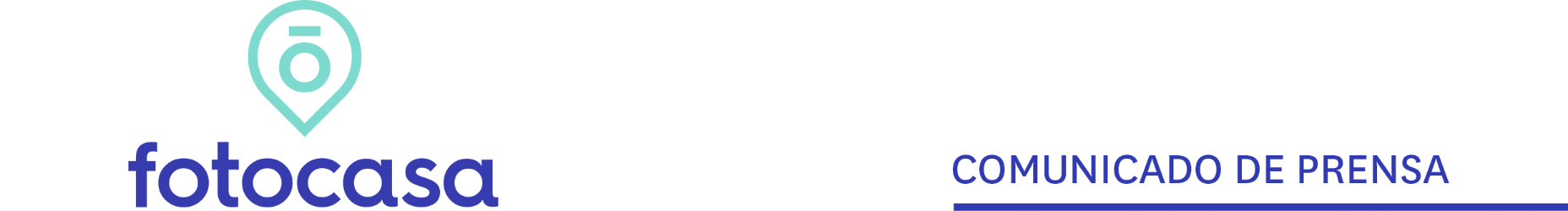 "El 2022 comienza con gran actividad hipotecaria firmando más de 35.000 créditos”Madrid, 28 de marzo de 2022Los datos de Hipotecas correspondientes al pasado mes de enero dados a conocer hoy por el INE, reflejan un incremento mensual del 10%, y una subida interanual del 21,4%, encadenando once meses de incrementos interanuales consecutivos y superando las 30.000 hipotecas firmadas. Así, 2022 comienza con 36.185 hipotecas concedidas en enero, una cifra que sitúa la contratación de estos préstamos en niveles superiores a los alcanzados en 2021, aunque lejos de las 40.000 operaciones alcanzadas en el mismo mes de 2019. Sin embargo, esta evolución hipotecaria supone casi 10.000 operaciones más que en enero del año pasado. Se observa que este desarrollo ha ido a correlación de las compraventas que también han iniciado el 2022 de forma muy positiva. Esta concesión de hipotecas para viviendas tan elevada pone de manifiesto el gran dinamismo que está viviendo el sector inmobiliario y, en concreto, la compra de vivienda que ha impulsado el sector dando por sentada la recuperación del inmobiliario en menos de un año”, explica María Matos, directora de Estudios y Portavoz de Fotocasa.De hecho, tres de cada cuatro compradores financiaron la operación de compra mediante alguna hipoteca. Concretamente, en 2021, el 74% de los que quieren adquirir una vivienda solicitan un crédito. Es una de las principales conclusiones que se desprenden del informe “Perfil del hipotecado español” elaborado por Fotocasa, en el que también se muestra que la hipoteca a tipo fijo está al alza, ya que casi el 60% de los compradores optan por ella, al ofrecer un buen precio y aportar seguridad a largo plazo.“En 2021 asistimos a una gran batalla librada por parte de las entidades financieras, en la que intentaban competir con el nivel del Euríbor, abaratando los precios para estimular las ventas con las mayores bajadas de precios que se recuerdan. De cara a este 2022, probablemente las adquisiciones de hipotecas se mantengan estables, e irán variando al ritmo de las compraventas. La inflación desorbitada durante este año obligará al BCE a subir paulatinamente los tipos de interés, pero este cambio no debería frenar el mercado ni desincentivar la compra, ya que los niveles de tipos vistos a lo largo de 2021, no eran habituales. De hecho, ya hemos detectado pequeños incrementos y cambios en la estrategia de algunas de las entidades más importantes de España”, asegura la Portavoz y añade que “la salud de la banca es crucial para que la financiación siga llegando al bolsillo de las familias españolas. Es una prueba de que los bancos encaran este año con las cuentas saneadas y con unos cimientos sólidos”, asegura la Portavoz.En esta línea, según el informe titulado “Radiografía de la vivienda en el segundo semestre del año”, en el que se revelaba que la participación de los españoles en el mercado de la compra no solo se había recuperado, sino que presentaba datos superiores a los registrados antes de que el coronavirus impactase en España. Así, el informe asegura que en 2020 el 39% de la demanda de vivienda buscaba comprar y en 2021 ha aumentado al 44%. “Una transformación del mercado que ha hecho que la interacción en mercado de alquiler y compra se equilibre. Algo que no veíamos desde hacía mucho tiempo”, remarca María Matos. El interés por comprar está impulsando la recuperación de este mercado y mostrando cifras históricas en cuanto a la participación de la compra” remarca María Matos.“Es cuestión de tiempo que la subida de EE.UU. se traslade a otros mercados, sobre todo a Europa. Aunque hay que tener en cuenta que el impacto de la pandemia en EEUU no ha sido tan duro como en EU, y por lo tanto las economías europeas ni tienen esa capacidad de recuperación, ni todavía están listas para afrontar la subida del precio del dinero. Por lo que el cambio será muy progresivo para intentar enfriar el mercado”, concluye la directora de Estudios y Portavoz de Fotocasa.Departamento de Comunicación de FotocasaAnaïs LópezMóvil: 620 66 29 26comunicacion@fotocasa.eshttp://prensa.fotocasa.estwitter: @fotocasa